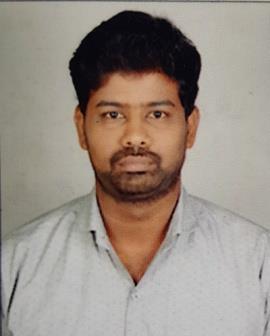 MUTHUMANI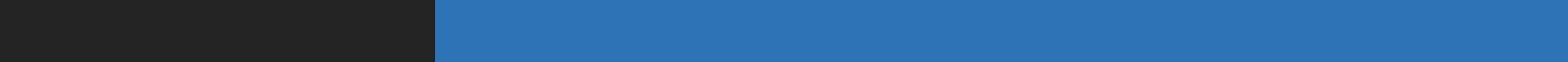 BACKEND & COORDINATION	@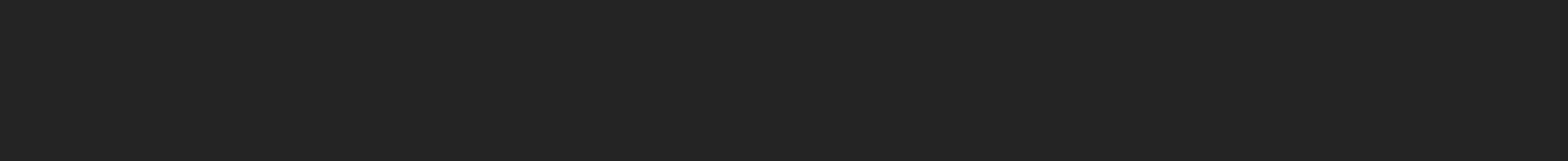 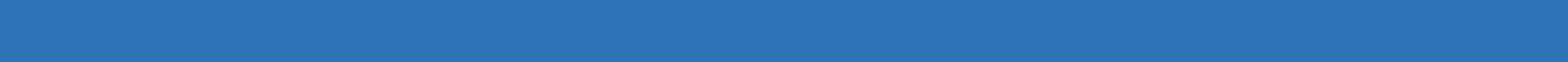 OBJECTIVE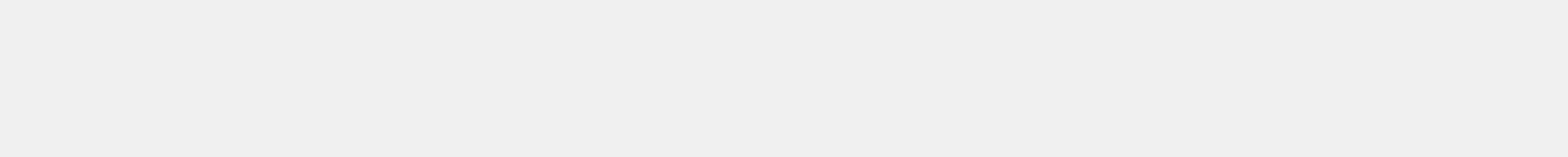 To be a part of an organization where my skill sets contribute in a big way to the success of the organization and which in turn helps my own career development and progression.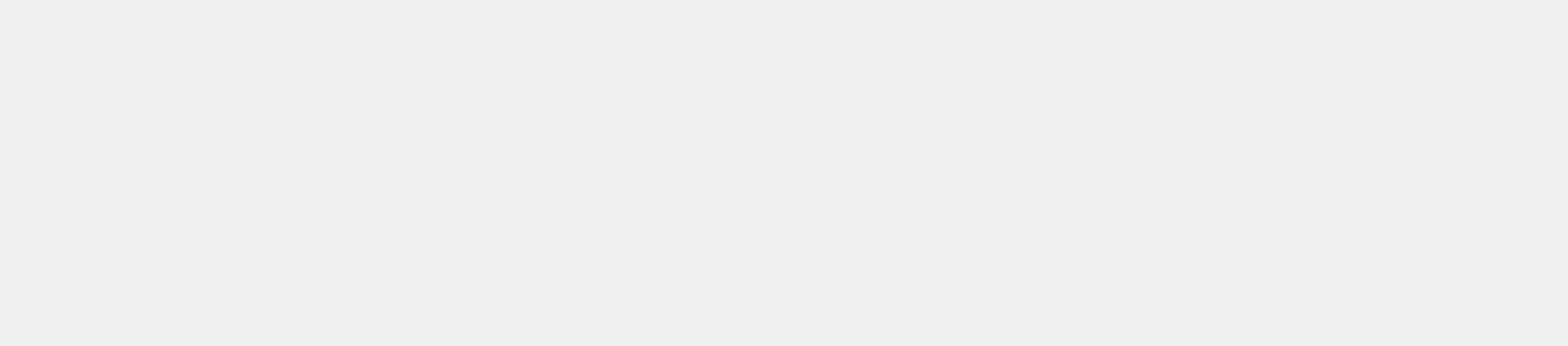 H SC | MADURAI(2010 – 2012)M. K. H. S. S | STATE  BOARD – 60 %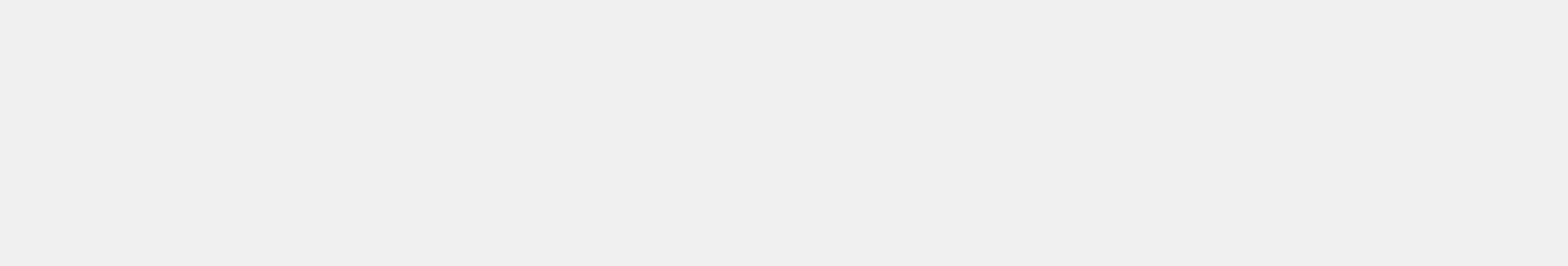 SS LC | MADURAI(2008– 2010)B. H. S. S | STATE BOARD – 62 %WORKING PROFILE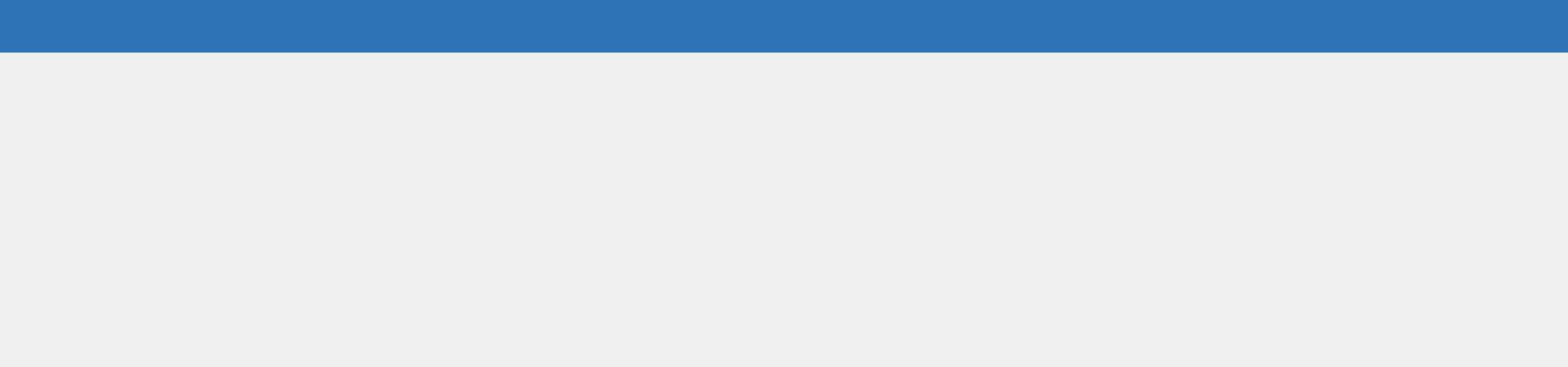 As Backend coordinator From june-2016 (To) june-2019 -- MADURAIIMPLANT TRAINING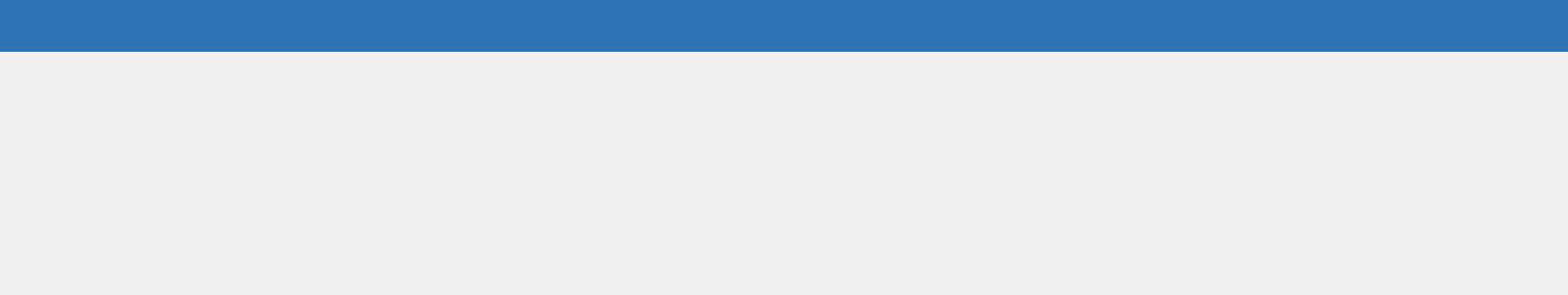 Undergone Training in "RAILNETSOFTWARE SOLUTIONS",(recognized by DOE,Govt of india )- Madurai.Undergone Training in "TVS TYRES"- INDIA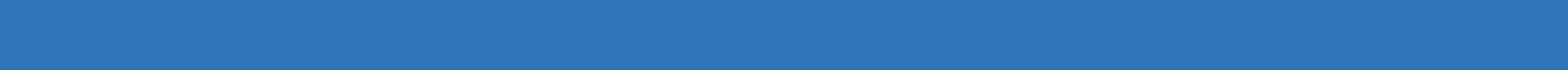 ROLES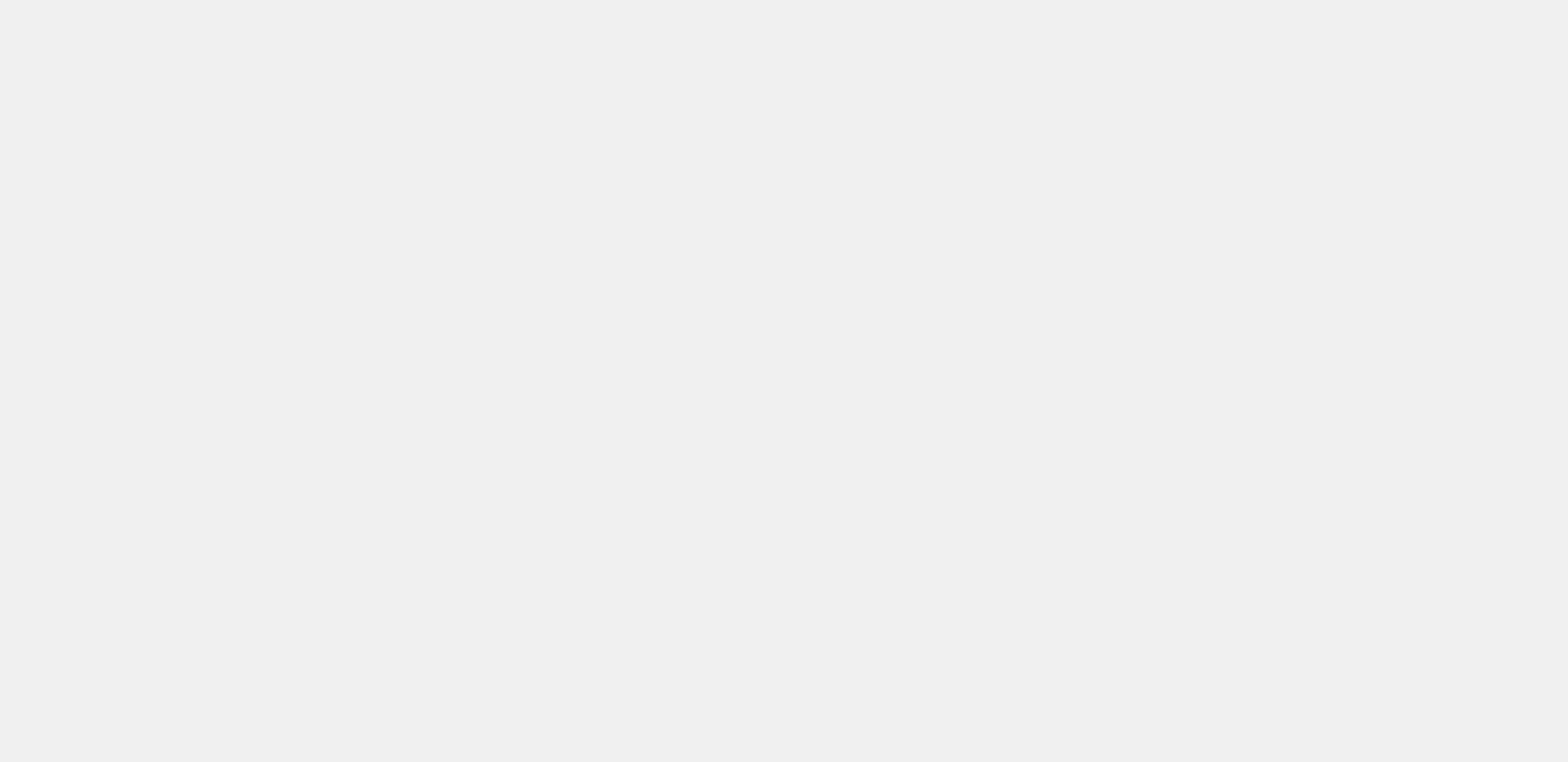 Administrative assistantPerforms administrative office support activities for multiple tasksTelephone calls, receiving and directing visitorsWorked under the Business Development TeamWord Processing, maintain/creating data base Spreadsheets and Presentations.Basic IT supportManaging communications & marketing (E-mail & SMS Marketing)Social media campaigningMultiple website maintenanceWebsite maintenance and CRM maintenanceSupport sales teamSenior event coordinator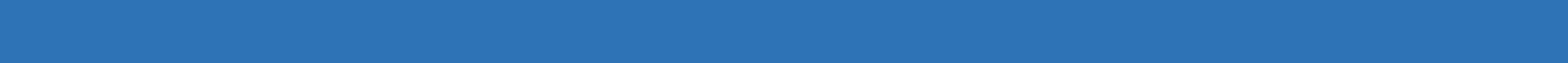 PERSONAL STRENGTH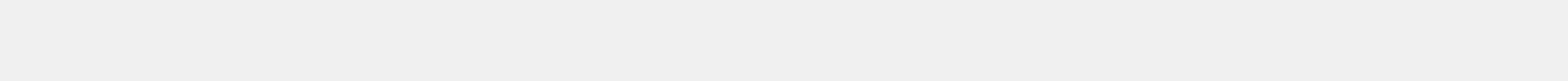 Social grouping.Communication skill and good organizational skills.Easy to interact with others.Punctuality & patient.Flexibility&Reliability.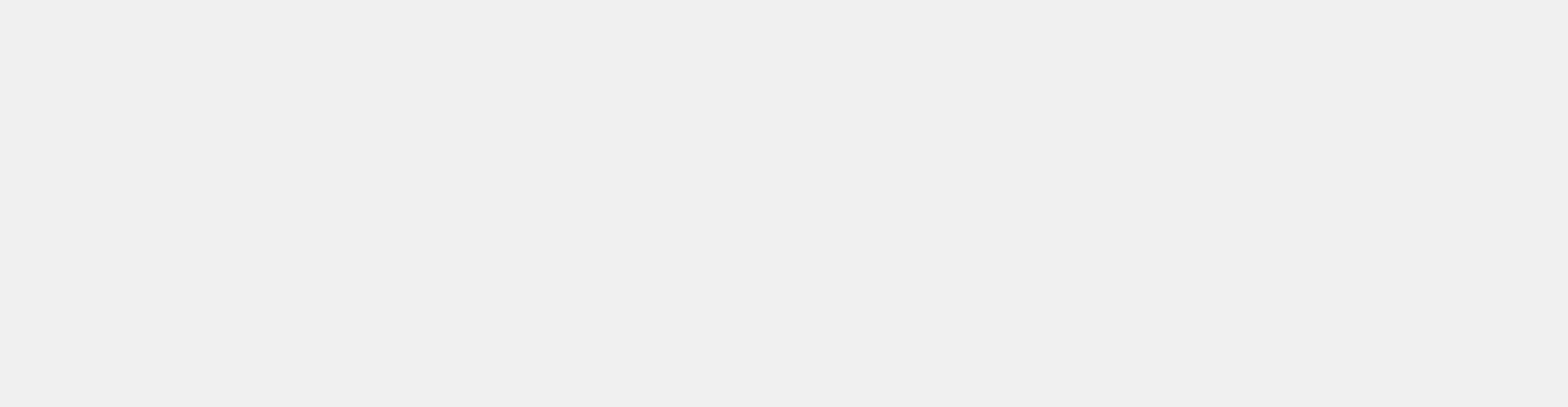 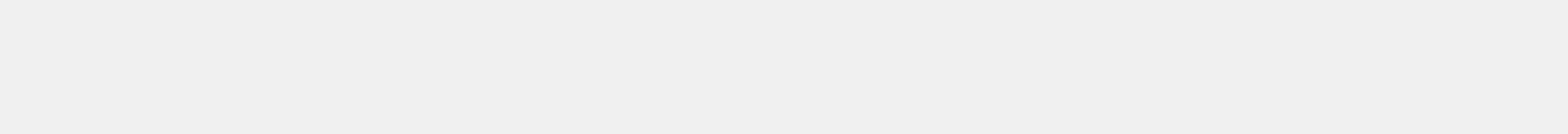 I hereby declare that the information furnished above is true best of my Knowledge and I bear the responsibility for the correctness of the above-mentioned particulars.Place:Date:	MuthuManiMuthumani-393918@2freemail.com Muthumani-393918@2freemail.com EDUCATIONMechanical Engineering | MADURAI(2012 – 2016)SACS MAVMM ENGG COLLEGE – 68  %PERSONAL PROFILEPERSONAL PROFILEDate of Birth: 13-10-1994Sex: Male: MaleNationality: Indian: IndianMarital status: Single: SinglePassport  DetailsPassport  DetailsDATE OF ISSUE: 08.10.2015DATE OF EXPIRY: 07.10.2025DECLARATION